แบบนำส่งรายงานผลการวิจัย ทุนวิจัย คณะแพทยศาสตร์        ประเภททุนสนับสนุนการวิจัยร่วมบางส่วน (Co Funding)ส่วนงาน ……………………………………………………………………………………………………….………โทร.………………………………………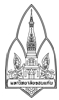 ที่  อว.……..…………………………………………………….………………..	วันที่ ……………………………………………………………..…….เรื่อง  ขอส่งรายงานผลการวิจัยทุนสนับสนุนการวิจัยร่วมบางส่วน  เลขที่โครงการ ...........................................................เรียน  รองคณบดีฝ่ายวิจัยและวิเทศสัมพันธ์	ตามที่ข้าพเจ้า...............................................................ได้รับจัดสรรทุนสนับสนุนการวิจัยร่วมบางส่วน  คณะแพทยศาสตร์ โครงการวิจัยเรื่อง……………………………….……….…………………………………………………………………….……………………………………….…....เริ่มสัญญาทุนวันที่ ...........เดือน...................... พ.ศ. .......... ครบกำหนดปิดโครงการวันที่ ............เดือน........................พ.ศ..............บัดนี้ ได้ดำเนินการวิจัยแล้วเสร็จ จึงขอส่งผลผลิตการวิจัยตามสัญญารับทุนวิจัย ดังนี้ผลงานตีพิมพ์ระดับนานชาติ (Original article) ที่อยู่ใน Q1-2 อย่างน้อย 1 เรื่อง (โดยหัวหน้าโครงการ ต้องเป็น first หรือ corresponding author) ระบุ………………………………………………………………………………………………………………………………………… หรือได้นวัตกรรมสิ่งประดิษฐ์ระบุ…………………………………………………………………………………………………………………………………………………… [  ] ยื่นจดสิทธิบัตร เลขที่……………… [  ] ได้รับอนุสิทธิบัตร เลขที่…………….… [  ] ได้รับลิขสิทธิ์ เลขที่ …………………ผลงานวิจัยที่ได้รับการตีพิมพ์ ได้แสดงกิตติกรรมประกาศฯ ตามสัญญารับทุนด้วยแล้ว และได้แนบหลักฐานผลงานที่ระบุข้างต้นมาพร้อมนี้  	จึงเรียนมาเพื่อโปรดพิจารณา		ลงชื่อ ……………………………….……………….        						        		    (…………………..…………….………………….)		              หัวหน้าโครงการ/ผู้รับทุน		ลงชื่อ ………………………………….…………….        						              		     (……………………………………………..……….)		           หัวหน้าภาควิชา / หน่วยงาน